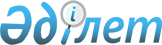 О внесении изменений в решение XХХХІV сессии Шетского районного маслихата от 29 декабря 2020 года № 44/403 "О районном бюджете на 2021-2023 годы"Решение Шетского районного маслихата Карагандинской области от 26 февраля 2021 года № 2/17. Зарегистрировано Департаментом юстиции Карагандинской области 10 марта 2021 года № 6239
      В соответствии с Бюджетным кодексом Республики Казахстан от 4 декабря 2008 года, Законом Республики Казахстан от 23 января 2001 года "О местном государственном управлении и самоуправлении в Республике Казахстан", районный маслихат РЕШИЛ:
      1. Внести в решение XХХXIV сессии Шетского районного маслихата от 29 декабря 2020 года № 44/403 "О районном бюджете на 2021-2023 годы" (зарегистрировано в Реестре государственной регистрации нормативных правовых актов за № 6155, опубликовано в газете "Шет Шұғыласы" от 21 января 2021 года № 03 (10. 832), в Эталонном контрольном банке нормативных правовых актов Республики Казахстан в электронном виде 13 января 2021 года), следующие изменения:
      пункт 1 изложить в следующей редакции:
      "1. Утвердить районный бюджет на 2021 - 2023 годы согласно приложениям 1, 2, 3 соответственно, в том числе на 2021 год в следующих объемах:
      1) доходы - 10 728 680 тысяч тенге, в том числе по:
      налоговым поступлениям – 3 806 553 тысяч тенге;
      неналоговым поступлениям - 15912 тысяч тенге;
      поступлениям от продажи основного капитала - 2352 тысяч тенге;
      поступлениям трансфертов - 6 903 863 тысяч тенге;
      2) затраты - 10 838 871 тысяч тенге;
      3) чистое бюджетное кредитование - 60796 тысяч тенге:
      бюджетные кредиты – 118139 тысяч тенге;
      погашение бюджетных кредитов - 57343 тысяч тенге;
      4) сальдо по операциям с финансовыми активами – 0 тысяч тенге:
      приобретение финансовых активов – 0 тысяч тенге;
      поступления от продажи финансовых активов государства – 0 тысяч тенге;
      5) дефицит (профицит) бюджета – минус 60796 тысяч тенге;
      6) финансирование дефицита (использование профицита) бюджета – 60796 тысяч тенге:
      поступление займов – 118139 тысяч тенге;
      погашение займов – 57343 тысяч тенге;
      используемые остатки бюджетных средств – 0 тысяч тенге.";
      приложение 1 к указанному решению изложить в новой редакции согласно приложению к настоящему решению.
      2. Настоящее решения вводится в действие с 1 января 2021 года и подлежит официальному опубликованию. Районный бюджет на 2021 год
					© 2012. РГП на ПХВ «Институт законодательства и правовой информации Республики Казахстан» Министерства юстиции Республики Казахстан
				
      Председатель сессии

Г. Мукушев

      Cекретарь районного маслихата

Б. Тулеукулов
Приложение к решению
Шетского районного маслихата
от 26 февраля 2021 года
№ 2/17Приложение 1 к решению
Шетского районного маслихата от
29 декабря 2020 года № 44/403
Категория 
Категория 
Категория 
Категория 
Сумма (тысяч тенге)
Класс
Класс
Класс
Сумма (тысяч тенге)
Подкласс
Подкласс
Сумма (тысяч тенге)
Наименование
Сумма (тысяч тенге)
1
2
3
4
5
І.Доходы
10728680
1
Налоговые поступления
3806553
01
Подоходный налог
1316492
1
Корпоративный подоходный налог
348162
2
Индивидуальный подоходный налог
968330
03
Социальный налог
723516
1
Социальный налог
723516
04
Налоги на собственность
1660083
1
Налоги на имущество
1657704
5
Единый земельный налог
2379
05
Внутренние налоги на товары, работы и услуги
102291
2
Акцизы
4590
3
Поступления за использование природных и других ресурсов
93394
4
Сборы за ведение предпринимательской и профессиональной деятельности
4307
08
Обязательные платежи, взимаемые за совершение юридически значимых действий и (или) выдачу документов уполномоченными на то государственными органами или должностными лицами
4171
1
Государственная пошлина
4171
2
Неналоговые поступления
15912
01
Доходы от государственной собственности
10574
1
Поступления части чистого дохода государственных предприятий
315
5
Доходы от аренды имущества, находящегося в государственной собственности
10204
7
Вознаграждения по бюджетным кредитам, выданным из местного бюджета физическим лицам
55
06
Прочие неналоговые поступления
5338
1
Прочие неналоговые поступления
5338
3
Поступления от продажи основного капитала
2352
03
Продажа земли и нематериальных активов
2352
1
Продажа земли
952
2
Продажа нематериальных активов
1400
4
Поступления трансфертов 
6903863
02
Трансферты из вышестоящих органов государственного управления
6903863
2
Трансферты из областного бюджета
6903863
Функциональная группа
Функциональная группа
Функциональная группа
Функциональная группа
Функциональная группа
Сумма (тысяч тенге)
Функциональная подгруппа
Функциональная подгруппа
Функциональная подгруппа
Функциональная подгруппа
Сумма (тысяч тенге)
Администратор бюджетных программ
Администратор бюджетных программ
Администратор бюджетных программ
Сумма (тысяч тенге)
Программа
Программа
Сумма (тысяч тенге)
Наименование
Сумма (тысяч тенге)
II.Затраты
10 838 871
01
Государственные услуги общего характера
1509521
1
Представительные, исполнительные и другие органы, выполняющие общие функции государственного управления
248910
112
Аппарат маслихата района (города областного значения)
27550
001
Услуги по обеспечению деятельности маслихата района (города областного значения)
25260
003
Капитальные расходы государственного органа 
2290
122
Аппарат акима района (города областного значения)
221360
001
Услуги по обеспечению деятельности акима района (города областного значения)
217253
003
Капитальные расходы государственного органа 
4107
2
Финансовая деятельность
31362
489
Отдел государственных активов и закупок района (города областного значения)
31362
001
Услуги по реализации государственной политики в области управления государственных активов и закупок на местном уровне
22813
003
Капитальные расходы государственного органа 
250
004
Проведение оценки имущества в целях налогообложения
1299
005
Приватизация, управление коммунальным имуществом, постприватизационная деятельность и регулирование споров, связанных с этим 
7000
9
Прочие государственные услуги общего характера
1229249
459
Отдел экономики и финансов района (города областного значения)
728069
001
Услуги по реализации государственной политики в области формирования и развития экономической политики, государственного планирования, исполнения бюджета и управления коммунальной собственностью района (города областного значения)
62503
015
Капитальные расходы государственного органа 
1272
113
Целевые текущие трансферты из местных бюджетов
664294
492
Отдел жилищно-коммунального хозяйства, пассажирского транспорта, автомобильных дорог и жилищной инспекции района (города областного значения)
469969
001
Услуги по реализации государственной политики на местном уровне в области жилищно-коммунального хозяйства, пассажирского транспорта, автомобильных дорог и жилищной инспекции 
34072
113
Целевые текущие трансферты из местных бюджетов
435897
494
Отдел предпринимательства и промышленности района (города областного значения)
31211
001
Услуги по реализации государственной политики на местном уровне в области развития предпринимательства и промышленности
30961
003
Капитальные расходы государственного органа 
250
02
Оборона
45825
1
Военные нужды
24658
122
Аппарат акима района (города областного значения)
24658
005
Мероприятия в рамках исполнения всеобщей воинской обязанности
24658
2
Организация работы по чрезвычайным ситуациям
21167
122
Аппарат акима района (города областного значения)
21167
006
Предупреждение и ликвидация чрезвычайных ситуаций масштаба района (города областного значения)
6000
007
Мероприятия по профилактике и тушению степных пожаров районного (городского) масштаба, а также пожаров в населенных пунктах, в которых не созданы органы государственной противопожарной службы
15167
03
Общественный порядок, безопасность, правовая, судебная, уголовно-исполнительная деятельность
5400
9
Прочие услуги в области общественного порядка и безопасности
5400
492
Отдел жилищно-коммунального хозяйства, пассажирского транспорта, автомобильных дорог и жилищной инспекции района (города областного значения)
5400
021
Обеспечение безопасности дорожного движения в населенных пунктах
5400
06
Социальная помощь и социальное обеспечение
425366
1
Социальное обеспечение
81320
451
Отдел занятости и социальных программ района (города областного значения)
81320
005
Государственная адресная социальная помощь
81320
2
Социальная помощь
291085
451
Отдел занятости и социальных программ района (города областного значения)
291085
002
Программа занятости
174500
004
Оказание социальной помощи на приобретение топлива специалистам здравоохранения, образования, социального обеспечения, культуры, спорта и ветеринарии в сельской местности в соответствии с законодательством Республики Казахстан
13850
006
Оказание жилищной помощи
500
007
Социальная помощь отдельным категориям нуждающихся граждан по решениям местных представительных органов
19063
010
Материальное обеспечение детей-инвалидов, воспитывающихся и обучающихся на дому
420
017
Обеспечение нуждающихся инвалидов обязательными гигиеническими средствами и предоставление услуг специалистами жестового языка, индивидуальными помощниками в соответствии с индивидуальной программой реабилитации инвалида
42689
023
Обеспечение деятельности центров занятости населения
40063
9
Прочие услуги в области социальной помощи и социального обеспечения
52961
451
Отдел занятости и социальных программ района (города областного значения)
52961
001
Услуги по реализации государственной политики на местном уровне в области обеспечения занятости и реализации социальных программ для населения
37341
011
Оплата услуг по зачислению, выплате и доставке пособий и других социальных выплат
3500
021
Капитальные расходы государственного органа
1200
050
Обеспечение прав и улучшение качества жизни инвалидов в Республике Казахстан
10920
07
Жилищно-коммунальное хозяйство
326708
1
Жилищное хозяйство
276208
467
Отдел строительства района (города областного значения)
258208
003
Проектирование и (или) строительство, реконструкция жилья коммунального жилищного фонда
31265
004
Проектирование, развитие и (или) обустройство инженерно-коммуникационной инфраструктуры
42688
098
Приобретение жилья коммунального жилищного фонда
184255
492
Отдел жилищно-коммунального хозяйства, пассажирского транспорта, автомобильных дорог и жилищной инспекции района (города областного значения)
18000
004
Обеспечение жильем отдельных категорий граждан
18000
2
Коммунальное хозяйство
49000
467
Отдел строительства района (города областного значения)
49000
006
Развитие системы водоснабжения и водоотведения 
49000
3
Благоустройство населенных пунктов
1500
492
Отдел жилищно-коммунального хозяйства, пассажирского транспорта, автомобильных дорог и жилищной инспекции района (города областного значения)
1500
016
Обеспечение санитарии населенных пунктов
1500
08
Культура, спорт, туризм и информационное пространство
460234
1
Деятельность в области культуры
144901
455
Отдел культуры и развития языков района (города областного значения)
144901
003
Поддержка культурно-досуговой работы
144901
2
Спорт
35035
465
Отдел физической культуры и спорта района (города областного значения)
35035
001
Услуги по реализации государственной политики на местном уровне в сфере физической культуры и спорта
26975
004
Капитальные расходы государственного органа
300
006
Проведение спортивных соревнований на районном (города областного значения) уровне
5580
007
Подготовка и участие членов сборных команд района (города областного значения) по различным видам спорта на областных спортивных соревнованиях
2180
3
Информационное пространство
202329
455
Отдел культуры и развития языков района (города областного значения)
194629
006
Функционирование районных (городских) библиотек
193025
007
Развитие государственного языка и других языков народа Казахстана
1604
456
Отдел внутренней политики района (города областного значения)
7700
002
Услуги по проведению государственной информационной политики
7700
9
Прочие услуги по организации культуры, спорта, туризма и информационного пространства
77969
455
Отдел культуры и развития языков района (города областного значения)
22986
001
Услуги по реализации государственной политики на местном уровне в области развития языков и культуры
22736
010
Капитальные расходы государственного органа 
250
456
Отдел внутренней политики района (города областного значения)
54983
001
Услуги по реализации государственной политики на местном уровне в области информации, укрепления государственности и формирования социального оптимизма граждан
30550
003
Реализация мероприятий в сфере молодежной политики
24183
006
Капитальные расходы государственного органа
250
10
Сельское, водное, лесное, рыбное хозяйство, особо охраняемые природные территории, охрана окружающей среды и животного мира, земельные отношения
112463
1
Сельское хозяйство
50015
462
Отдел сельского хозяйства района (города областного значения)
35015
462
001
Услуги по реализации государственной политики на местном уровне в сфере сельского хозяйства
34715
006
Капитальные расходы государственного органа 
300
467
Отдел строительства района (города областного значения)
15000
010
Развитие объектов сельского хозяйства
15000
6
Земельные отношения
38031
463
Отдел земельных отношений района (города областного значения)
38031
001
Услуги по реализации государственной политики в области регулирования земельных отношений на территории района (города областного значения)
38031
9
Прочие услуги в области сельского, водного, лесного, рыбного хозяйства, охраны окружающей среды и земельных отношений
24417
459
Отдел экономики и финансов района (города областного значения)
24417
099
Реализация мер по оказанию социальной поддержки специалистов
24417
11
Промышленность, архитектурная, градостроительная и строительная деятельность
50823
2
Архитектурная, градостроительная и строительная деятельность
50823
467
Отдел строительства района (города областного значения)
25646
001
'Услуги по реализации государственной политики на местном уровне в области строительства
25296
017
Капитальные расходы государственного органа 
350
468
Отдел архитектуры и градостроительства района (города областного значения)
25177
001
'Услуги по реализации государственной политики в области архитектуры и градостроительства на местном уровне
18977
003
Разработка схем градостроительного развития территории района и генеральных планов населенных пунктов 
6000
004
Капитальные расходы государственного органа 
200
12
Транспорт и коммуникации
50471
1
Автомобильный транспорт
45000
492
Отдел жилищно-коммунального хозяйства, пассажирского транспорта, автомобильных дорог и жилищной инспекции района (города областного значения)
45000
023
Обеспечение функционирования автомобильных дорог
45000
9
Прочие услуги в сфере транспорта и коммуникаций
5471
492
Отдел жилищно-коммунального хозяйства, пассажирского транспорта, автомобильных дорог и жилищной инспекции района (города областного значения)
5471
037
Субсидирование пассажирских перевозок по социально значимым городским (сельским), пригородным и внутрирайонным сообщениям
5471
13
Прочие
77579
9
Прочие
77579
459
Отдел экономики и финансов района (города областного значения)
77579
012
Резерв местного исполнительного органа района (города областного значения) 
77579
14
Обслуживание долга
47545
1
Обслуживание долга
47545
459
Отдел экономики и финансов района (города областного значения)
47545
021
Обслуживание долга местных исполнительных органов по выплате вознаграждений и иных платежей по займам из областного бюджета
47545
15
Трансферты
7726936
1
Трансферты
7726936
459
Отдел экономики и финансов района (города областного значения)
7726936
006
Возврат неиспользованных (недоиспользованных) целевых трансфертов
110191
024
Целевые текущие трансферты из нижестоящего бюджета на компенсацию потерь вышестоящего бюджета в связи с изменением законодательства
6662707
038
Субвенции
954038
16
Погашение займов
57343
1
Погашение займов
57343
459
Отдел экономики и финансов района (города областного значения)
57343
005
Погашение долга местного исполнительного органа перед вышестоящим бюджетом
57343
ІІІ. Чистое бюджетное кредитование
60796
Бюджетные кредиты 
118139
10
Сельское, водное, лесное, рыбное хозяйство, особо охраняемые природные территории, охрана окружающей среды и животного мира, земельные отношения
118139
9
Прочие услуги в области сельского, водного, лесного, рыбного хозяйства, охраны окружающей среды и земельных отношений
118139
459
Отдел экономики и финансов района (города областного значения)
118139
018
Бюджетные кредиты для реализации мер социальной поддержки специалистов 
118139
Категория
Категория
Категория
Категория
Сумма (тысяч тенге)
 Класс
 Класс
 Класс
Сумма (тысяч тенге)
Подкласс
Подкласс
Сумма (тысяч тенге)
Наименование
Сумма (тысяч тенге)
1
2
3
4
5
5
Погашение бюджетных кредитов
57343
01
Погашение бюджетных кредитов
57343
1
Погашение бюджетных кредитов, выданных из государственного бюджета
57343
IV. Сальдо по операциям с финансовыми активами
0
Приобретение финансовых активов
0
Категория
Категория
Категория
Категория
Категория
Сумма (тысяч тенге)
 Класс
 Класс
 Класс
 Класс
Сумма (тысяч тенге)
Подкласс
Подкласс
Подкласс
Сумма (тысяч тенге)
Наименование
Сумма (тысяч тенге)
1
2
3
4
5
6
Поступления от продажи финансовых активов государства
0
Функциональная группа
Функциональная группа
Функциональная группа
Функциональная группа
Функциональная группа
Сумма (тысяч тенге)
Функциональная подгруппа
Функциональная подгруппа
Функциональная подгруппа
Функциональная подгруппа
Сумма (тысяч тенге)
Администратор бюджетных программ
Администратор бюджетных программ
Администратор бюджетных программ
Сумма (тысяч тенге)
Программа
Программа
Сумма (тысяч тенге)
Наименование
Сумма (тысяч тенге)
1
2
3
4
5
6
V. Дефицит (профицит) бюджета
-60796
VІ. Финансирование дефицита (использование профицита) бюджета
60796